ADD	EUR/44A25/1Проект новой Резолюции [EUR-2]Технологии искусственного интеллекта в поддержку электросвязи/ИКТ и Повестки дня в области устойчивого развития на период до 2030 годаПолномочная конференция Международного союза электросвязи (Бухарест, 2022 г.),напоминаяa)	о резолюции A/RES/70/1 Генеральной Ассамблеи ООН "Преобразование нашего мира: Повестка дня в области устойчивого развития на период до 2030 года";b)	о резолюции A/RES/70/125 Генеральной Ассамблеи ООН "Итоговый документ совещания высокого уровня Генеральной Ассамблеи, посвященного общему обзору хода осуществления решений Всемирной встречи на высшем уровне по вопросам информационного общества";c)	о Резолюции 139 (Пересм. Бухарест, 2022 г.) настоящей Конференции об использовании электросвязи/информационно-коммуникационных технологий для преодоления цифрового разрыва и построения открытого для всех информационного общества;d)	на Резолюцию 140 (Пересм. Бухарест, 2022 г.) настоящей Конференции о роли МСЭ в выполнении решений Всемирной встречи на высшем уровне по вопросам информационного общества,отмечаяa)	Всемирные саммиты "ИИ во благо", проводимые МСЭ в партнерстве с Фондом XPRIZE и Ассоциацией вычислительной техники (ACM), а также более чем 30 другими учреждениями и органами Организации Объединенных Наций, на которых обсуждается, как инновации в технологиях искусственного интеллекта могут способствовать достижению Целей в области устойчивого развития на период до 2030 года;b)	деятельность различных исследовательских комиссий и оперативных групп МСЭ-Т по потенциалу технологий ИИ в области электросвязи/ИКТ;c)	создание в сентябре 2017 года Центра искусственного интеллекта и робототехники Межрегионального научно-исследовательского института Организации Объединенных Наций по вопросам преступности и правосудия (ЮНИКРИ), целью которого является улучшение координации, сбора и распространения знаний, повышение осведомленности и информационно-пропагандистская деятельность;d)	работу Организации экономического сотрудничества и развития (ОЭСР) по искусственному интеллекту, включая итоги конференции ОЭСР "ИИ: интеллектуальные машины, "умная" политика" и работу ОЭСР по искусственному интеллекту, включая ее аналитический доклад и экспертную группу;e)	инициативы по решению социальных, экономических, этических и технических вопросов, касающихся искусственного интеллекта, которые в настоящее время осуществляются в ряде международных организаций, в организациях по разработке стандартов, отраслевых форумах и на научных конференциях, в том числе в Конференции Организации Объединенных Наций по торговле и развитию, на ежегодном Саммите по искусственному интеллекту, в Международной организации по стандартизации и в Партнерстве по искусственному интеллекту во благо людей и общества,учитывая,a)	что задачи Союза включают:–	содействие распространению преимуществ новых технологий в области электросвязи среди всех жителей планеты;–	содействие на международном уровне принятию более общего подхода к вопросам электросвязи в глобальной экономике, основанной на информации, и глобальном информационном обществе путем сотрудничества с другими международными и региональными межправительственными организациями и другими неправительственными организациями, которые связаны с электросвязью;–	поощрение участия в деятельности Союза заинтересованных объединений и сотрудничества с региональными и другими организациями для выполнения целей Союза;b)	что МСЭ-D играет важную роль в содействии международному сотрудничеству по вопросам развития электросвязи и ИКТ и создания благоприятной среды для развития ИКТ;c)	что Члены МСЭ проводят работу, которая может помочь в создании понимания потенциала технологий искусственного интеллекта в осуществлении Повестки дня в области устойчивого развития на период до 2030 года,учитывая далее,a)	что область международной электросвязи/ИКТ будет продолжать развиваться ввиду технологических изменений и что поставщики услуг электросвязи могут применять технологии искусственного интеллекта при предоставлении сетей и услуг электросвязи и управлении ими;b)	что развитие технологий искусственного интеллекта при предоставлении сетей и услуг электросвязи и управлении ими создает как перспективы, так и проблемы;c)	что использование технологий искусственного интеллекта может создать различные виды новых и инновационных услуг электросвязи/ИКТ, которые будут удовлетворять потребности Государств-Членов в различных секторах и различных регионах мира;d)	что частный сектор и академические организации, совместно с государственным сектором и гражданским обществом, играют важные роли в развитии технологий искусственного интеллекта, в особенности в отношении понимания его экономического и социального воздействия, включая его применение к услугам электросвязи/ИКТ;e)	что Государства-Члены играют важные роли в понимании последствий и проблем применения технологий искусственного интеллекта в своих юрисдикциях и в создании надлежащих национальных регуляторных систем;f)	что применение технологий искусственного интеллекта к услугам электросвязи/ИКТ может способствовать выполнению Повестки дня в области развития на период до 2030 года;g)	что развитие технологий искусственного интеллекта связано с широким кругом социальных, экономических и этических вопросов, многие из которых не выходят за рамки мандата МСЭ и решаются другими учреждениями системы ООН и другими международными организациями;h)	что МСЭ может способствовать обмену информацией между учреждениями системы ООН, Государствами-Членами и Членами Секторов о применении технологий искусственного интеллекта к электросвязи/ИКТ;i)	что МСЭ и другим учреждениям системы ООН, в соответствии с их мандатами, необходимо сотрудничать между собой, с другими международными организациями и с рядом организаций по разработке стандартов и других объединений частного сектора в рамках открытых и прозрачных процессов, которые охватывали бы частный сектор, органы государственного управления, академические организации, техническое сообщество, гражданское общество и другие заинтересованные стороны, чтобы максимально увеличить этот вклад в выполнение Повестки дня в области устойчивого развития на период до 2030 года,решаетобеспечить, чтобы Государства-Члены были в состоянии вносить вклад в информацию и рекомендации, которые в настоящее время имеются в Союзе, в других учреждениях системы ООН, других организациях по разработке стандартов и других соответствующих организациях, и в полной мере их использовать, чтобы максимально увеличить вклад в выполнение Повестки дня в области устойчивого развития на период до 2030 года, обусловленный применением технологий искусственного интеллекта в электросвязи/ИКТ,поручает Генеральному секретарю1	содействовать плодотворному сотрудничеству и обмену информацией с другими объединениями ООН, в том числе с Организацией Объединенных Наций по вопросам образования, науки и культуры (ЮНЕСКО), Конференцией Организации Объединенных Наций по торговле и развитию (ЮНКТАД), Программой развития Организации Объединенных Наций (ПРООН), Международной организацией труда (МОТ) и Всемирной организацией интеллектуальной собственности (ВОИС), Форумом по управлению использованием интернета, Комиссией по науке и технике в целях развития и Многосторонним форумом по науке, технике и инновациям, в соответствии с их мандатами, для содействия выработке общего понимания потенциала технологий искусственного интеллекта в поддержку электросвязи/ИКТ для выполнения Повестки дня в области развития на период до 2030 года;2	обеспечить, чтобы деятельность Союза, связанная с технологиями искусственного интеллекта, относилась к мандату и основным областям компетенции МСЭ и поддерживала электросвязь/ИКТ и чтобы МСЭ использовал существующие механизмы сотрудничества с другими организациями, чтобы избегать дублирования в работе;3	обеспечить, чтобы деятельность Союза, связанная с технологиями искусственного интеллекта, была согласована с деятельностью других соответствующих объединений ООН, осуществляющих соответствующую работу по технологиям искусственного интеллекта, и дополняла эту деятельность;4	обмениваться с Государствами-Членами информацией о рекомендациях и поддержке, которые имеются в системе ООН, чтобы способствовать реализации потенциала технологий искусственного интеллекта в поддержку электросвязи/ИКТ для содействия достижению Целей в области устойчивого развития;5	содействовать плодотворному сотрудничеству с другими соответствующими международными организациями, в том числе с другими организациями по разработке стандартов, ОЭСР, инициативами с участием многих заинтересованных сторон и другими организациями частного сектора, гражданского общества, академическими и техническими организациями, с тем чтобы содействовать вкладу, который технологии искусственного интеллекта в поддержку электросвязи/ИКТ могут внести в выполнение Повестки дня в области устойчивого развития на период до 2030 года;6	рассмотреть вопрос о том, может ли МСЭ внести информацию по связанным с электросвязью/ИКТ аспектам технологий искусственного интеллекта в существующие инициативы, касающиеся развития и развертывания искусственного интеллекта, в том числе определенные в пункте е) раздела отмечая;7	ежегодно представлять Совету отчет о деятельности, связанной с вопросами искусственного интеллекта, имеющих значительные стратегические или финансовые последствия для Союза,поручает Директору Бюро развития1	использовать существующие механизмы для совместного использования информации с Государствами-Членами о потенциале технологий искусственного интеллекта в поддержку сетей и услуг электросвязи/ИКТ для содействия достижению Целей в области устойчивого развития в рамках мандата Союза;2	использовать существующие механизмы для совместного использования информации с Государствами-Членами о рекомендациях и поддержке, которые имеются у других учреждений системы ООН, Государств-Членов, Членов Секторов и других соответствующих организаций, в отношении потенциала технологий искусственного интеллекта для содействия достижению Целей в области устойчивого развития на период до 2030 года,предлагает Государствам-Членам, Членам Секторов и Академическим организациям1	вносить вклад в обсуждение того, как технологии искусственного интеллекта в поддержку сетей и услуг электросвязи/ИКТ могут содействовать достижению Целей в области устойчивого развития на период до 2030 года в рамках мандата Союза;2	вносить вклад в обсуждение потенциальных последствий и проблем искусственного интеллекта в поддержку электросвязи/ИКТ в отношении достижения Целей в области устойчивого развития на период до 2030 года в рамках мандата Союза;3	делиться опытом, в особенности в отношении поддержки сотрудничества многих заинтересованных сторон для использования преимуществ технологий искусственного интеллекта и углубления понимания Членами МСЭ роли, которую могут играть технологии искусственного интеллекта в поддержку электросвязи/ИКТ.______________Полномочная конференция (ПК-22)
Бухарест, 26 сентября – 14 октября 2022 г.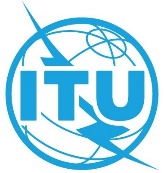 ПЛЕНАРНОЕ ЗАСЕДАНИЕДополнительный документ 25
к Документу 44-R9 августа 2022 годаОригинал: английскийГосударства – члены Европейской конференции администраций почт 
и электросвязи (СЕПТ)Государства – члены Европейской конференции администраций почт 
и электросвязи (СЕПТ)ECP 28 − Проект новой Резолюции [EUR-2]:ECP 28 − Проект новой Резолюции [EUR-2]:Технологии искусственного интеллекта в поддержку электросвязи/ИКТ и Повестки дня в области устойчивого развития на период до 2030 годаТехнологии искусственного интеллекта в поддержку электросвязи/ИКТ и Повестки дня в области устойчивого развития на период до 2030 года